                                           Проєкт О.Власова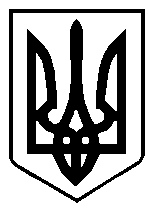 ВАРАСЬКА МІСЬКА РАДАВосьме скликання(Чергова сесія )                                                  Р І Ш Е Н Н Я24 січня 2022 року			                              № 4100-ПРР-1501-08Про відмову громадянину Бойку І.С. у затвердженні проєкту землеустрою щодо відведення земельної ділянки, цільове призначення якої змінюється      Розглянувши клопотання громадянина Бойка Івана Сергійовича від 20.10.2021 року, поданий проєкт землеустрою щодо відведення земельної ділянки, цільове призначення якої змінюється, розроблений сертифікованим інженером-землевпорядником Луцюком Д.В.,  враховуючи рекомендації постійної комісії з питань земельних відносин, містобудування та екології,  керуючись статтями 12, 20, 122, 186  Земельного кодексу України, частиною четвертою статті 24 Закону України «Про регулювання містобудівної діяльності», пунктом  34 частини першої статті 26, частиною першою статті  59 Закону України «Про місцеве самоврядування в Україні», Вараська міська радаВ И Р І Ш И Л А :        1. Відмовити громадянину Бойку Івану Сергійовичу  у затвердженні  проєкту  землеустрою щодо відведення земельної ділянки, цільове призначення якої змінюється, для будівництва та обслуговування житлового будинку, господарських будівель і споруд (присадибна ділянка) площею 0,2000 га (кадастровий номер 5620889100:03:001:0048) за рахунок земельної ділянки, яка перебуває у його власності із цільовим призначенням для ведення особистого селянського господарства та знаходиться: Рівненська область, Вараський район, с. Щоків, вулиця Лісна, у зв’язку з тим, що відсутній генеральний план населеного пункту с. Щоків.                                                   22. Контроль за виконанням рішення покласти на постійну комісію з питань земельних відносин, містобудування та екології.     Міський  голова		                           	Олександр МЕНЗУЛ 